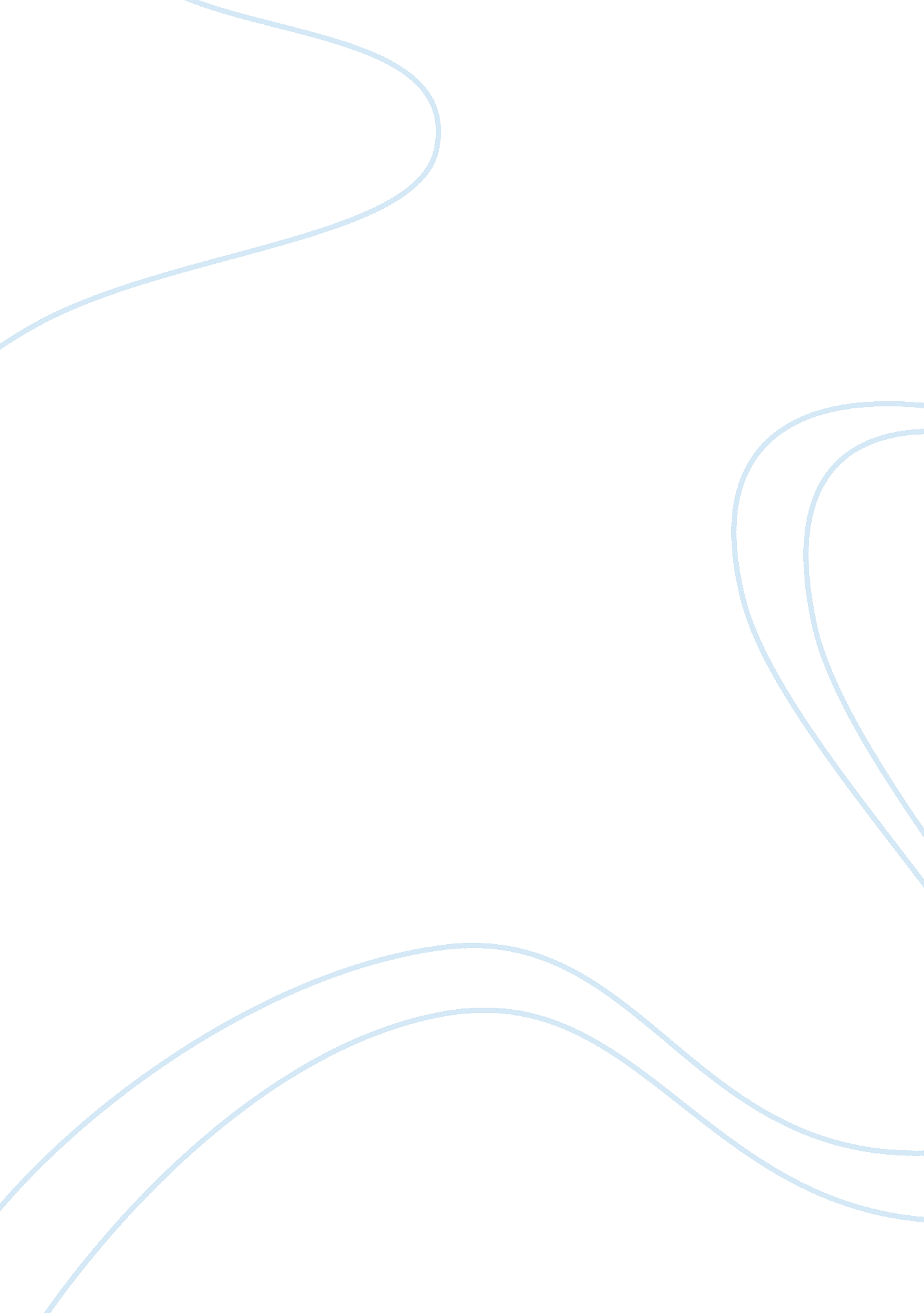 Screwtape letter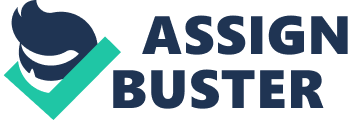 Letters Screwiest Letters is a great book that is written from the vantage point of one demon writing to his demon nephew. This allows the reader to think in a different way than the normal Christian perspective. It shows the many ways Satan and his demons try to persuade people away from God. It is about the man's struggles to get past all of the trials Screwiest had set for him. It is one's faith Journey from the eyes of a demon. Screwiest is constantly trying to trick the man into believing something that is not true. As a Christian, it should give one an example of what not to do. Screwiest starts off by instructing Wormwood not to attempt to win the patient's soul through argument, but rather by fixing his attention on " the stream of immediate sense experiences" (Lewis 2). This shows that the devil does not have to teach us anything new; he Just merely has to cause us to live as our flesh desires, because our human nature is sinful. The uplifting side of this is the fact that Satan has no power when we flee from our sinful nature. Though we may sometime stumble, we no longer live in condemnation. The idea of being freed from the grips of Satan and his demons is also conveyed in the fourth letter when Screwiest says, " Whenever they are attending to the enemy we are defeated" (Lewis 18). In this same letter, he goes on to talk about the power of prayer. " Teach them to estimate the value of each prayer by their success in producing the desired feeling; and never let them suspect how much success or failure of that kind depends on whether they are well or ill, fresh or tired, at the moment" (Lewis 19). I often find myself looking for satisfaction through my prayer and trying to feel better about certain things. Screwiest points out that misdirection is one of their best weapons when dealing with prayer, because God often " pours out self-knowledge in quite shameless fashion" (Lewis 19). In the ninth letter we see the different forms of humor categorized into four different forms: Joy, Fun, the Joke Proper, and Flippancy (Lewis 45). Screwiest notes that flippancy is the most powerful tool for the demons. Flippant people are quick to find a ridiculous side to anything that is said; he talks about how it causes people to always think you are not being serious (Lewis 47). I can see this in my own life as well, cause there are a few of my friends, that at times, we cannot take anything serious because of our constant sarcasm and Joking. Screwiest ends this letter by noting that this does not sharpen intellect, but it keeps almost every conversation between these kinds of people surface level (Lewis 48). Screwiest goes on to talk about how you can deceive humans into sexual immorality by telling people they are " in love". One of the main things that stuck out to me throughout the whole book was in letter eighteen where Screwiest writes, " The truth is that wherever a man lies with a Oman, there, whether they like it or not, a transcendental relation is set up between which must be eternally enjoyed or eternally endured" (Lewis 75). This shows that sex is not Just a physically bonding activity; it is mentally, spiritually, and emotionally Donating as well. You Decode one Tales Witt Tanat person, winter you are marble or not. If one chooses to have sex before marriage, they will be one flesh with the wrong person or one flesh with multiple people. This was not God's intended plan; he meant for it to be eternally enjoyed. In the final letter, we see that Wormwood has failed as a tempter. We see that his patient is now in heaven, and Wormwood has lost all control of him. What bothers Screwiest the most is that it was not even a slow process; he died in a bomb explosion (Lewis 134). All that remains is for Screwiest to savor the perishing of his hopeless nephew, which will undoubtedly occur in the near future. As Christians, this chapter should encourage us; once we die, the devil no longer has any contact with us. He is condemned to eternal torment, while we will forever live in the presence of God. This is why we should share the message of Christ, so others can enjoy this eternal Joy as well. 